Publicado en Barcelona el 16/03/2016 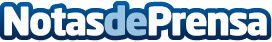 La Subasta judicial electrónica en el proceso concursalEl pasado 8 de marzo de 2016 fue realizado el seminario relativo a los “Aspectos prácticos de la subasta judicial electrónica en el Proceso Concursal”, organizado por la fundación Aulalearning, institución pionera en la formación semipresencial y a distancia como centro colaborador de diversas Universidades. La ponencia estuvo dirigida por D. Rafael Huerta García, Letrado de la Administración de Justicia del Juzgado Mercantil nº7 de BarcelonaDatos de contacto:aulalearningNuevas subastas judiciales electrónicas900809929Nota de prensa publicada en: https://www.notasdeprensa.es/la-subasta-judicial-electronica-en-el-proceso Categorias: Nacional Derecho Finanzas Madrid Cataluña E-Commerce Universidades http://www.notasdeprensa.es